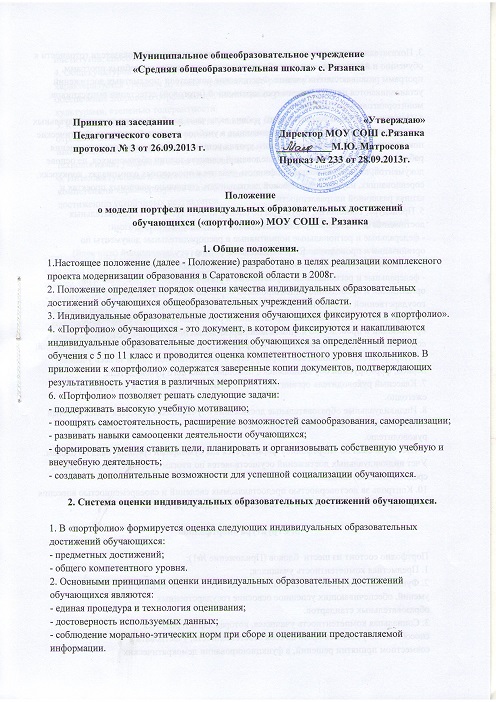 соблюдение морально-этических норм при сборе и оценивании предоставляемой информации.3. Показатели качества предметных достижений включают в себя показатели готовности к обучению и показатели освоения обучающимися традиционных учебных программ, программ развивающего обучения. Фактические показатели  предметных достижений устанавливаются по результатам государственной (итоговой) аттестации выпускников, мониторинговых исследований.4. Показатели общего компетентного уровня включают в себя показатели индивидуальных достижений обучающегося, сформированные в учебное и внеучебное время. Фактические показатели общего компетентностного уровня устанавливаются на основе выполнения работ в рамках международных исследований качества знаний обучающихся, на основе документов, подтверждающих успешность участия в предметных олимпиадах, конкурсах, соревнованиях, научно-практической деятельности, социально-значимых проектах и акциях различной направленности.5. Процедура, технология, структуры по оценке индивидуальных образовательных достижений обучающихся регламентируются следующими документами:- федеральные и региональные нормативные и распорядительные документы по организации и проведению ЕГЭ, независимой формы государственной (итоговой) аттестации выпускников 9 классов общеобразовательных учреждений;- федеральные и региональные нормативные и распорядительные документы по организации и проведению лицензирования образовательной деятельности и государственной аккредитации образовательных учреждений;- федеральные и региональные нормативные и распорядительные документы по организации и проведению и организации предметных олимпиад, конкурсов, соревнований, научно-практических конференций, социально-значимых проектов и акций;6. «Портфолио» обучающегося  формируется в  накопительной папки за весь учебный период, формируемой обучающимися с помощью классного руководителя. 7. Классный руководитель организует учет документов, входящих  в «портфолио»  ежегодно.  8. Индивидуальные образовательные достижения обучающихся вносятся в электронный «портфолио» на основе информации, представляемой обучающимися классному руководителю.9. Итоговый балл по «портфолио» формируется как суммарный средний  балл по блокам. Учет индивидуальных достижений осуществляется по итогам учебного года, основной, средней (полной) школы. 10. Контроль за достоверностью предоставляемых сведений и своевременностью внесения их в «портфолио» осуществляется заместителем директора по УВР.3. Структура «портфолио»Портфолио состоит из шести  блоков (Приложение №1): 1. Предметная компетентность учащихся; 2. Функциональная грамотность учащихся, где  указывается на наличие умений, обеспечивающих успешное освоение государственных образовательных стандартов. 3. Социальная компетентность учащихся, которая характеризуется способностью учащихся брать на себя ответственность, участвовать в совместном принятии решений, в функционировании демократических институтов, способностью быть лидером. 4. Общекультурная и поликультурная компетентность учащихся, которая характеризуется уровнем духовно-нравственного развития личности, обеспечения здорового образа жизни, пониманием различий между культурами, степенью толерантности. 5. Коммуникативная компетентность учащихся. Данный тип компетенции отражает владение навыками устного и письменного общения, иностранными языками, информационно-коммуникационными технологиями, умениями вести переговоры.  6. Интеллектуальная компетентность учащихся, сформированность данной компетенции характеризуется способностью к самообразованию, достижению устойчивых результатов.Оформление накопительной папки документов "портфолио"- титульный лист (Приложение 2) (Ф.И.О. обучающегося, город/район, школа, класс, итоговый балл по "портфолио" за ____ год, по итогам  основной, средней (полной) школы, Ф.И.О. классного руководителя); - фотография в формате А4;- автобиография;- содержание "портфолио";  - приложения (копии грамот, дипломов, сертификатов и др.).Приложение №1 к Положению  о портфолио достижений учащихся  МОУ СОШ с.Рязанка1 блок Предметная компетентность обучающихся2 блок, Функциональная грамотность обучающихся.Сформированность данной компетенции предполагает наличие умений, обеспечивающих успешное освоение государственных образовательных стандартов.3 блок Социальная компитентностьСформированность данной компетенции характеризуется способностью обучающихся брать на себя ответственность, участвовать в совместном принятии решений, в функционировании демократических институтов, способностью быть лидером.4 блок  Общекультурная и поликультурная компетентность обучающихся.Сформированность данной компетенции характеризуется уровнем духовно-нравственного развития личности, обеспечения здорового образа жизни, пониманием различий между культурами, степенью толерантности.Блок 5  Коммуникативная компетентность обучающихся.Данный тип компетенции отражает владение навыками устного и письменного общения, иностранными языками, информационно-коммуникационными технологиями, умениями вести переговоры.6 блок интеллектуальная компетентностьСформированность данной компетенции характеризуется способностью к самообразованию, достижению устойчивых результатов.Приложение №2 к Положению  о портфолио достижений учащихся  МОУ СОШ с.Рязанка МУНИЦИПАЛЬНОЕ ОБЩЕОБРАЗОВАТЕЛЬНОЕ УЧРЕЖДЕНИЕСРЕДНЯЯ ОБЩЕОБРАЗОВАТЕЛЬНАЯ ШКОЛА С.РЯЗАНКАТУРКОВСКОГО РАЙОНА САРАТОВСКОЙ ОБЛАСТИПОРТФОЛИОФамилия                 ______________________ Имя                          ______________________ Отчество                 _______________________Класс: _____________________Классный руководитель:  _____________________________________(Ф.И.О.)Итоговый балл за 20_____/20_______ учебный год ____________Итоговый балл за 20_____/20_______ учебный год ____________Итоговый балл за 20_____/20_______ учебный год ____________Итоговый балл за 20_____/20_______ учебный год ____________Итоговый балл за 20_____/20_______ учебный год ____________По итогам основной   школы ______________Итоговый балл за 20_____/20_______ учебный год ____________Итоговый балл за 20_____/20_______ учебный год ____________По итогам  средней  школы _______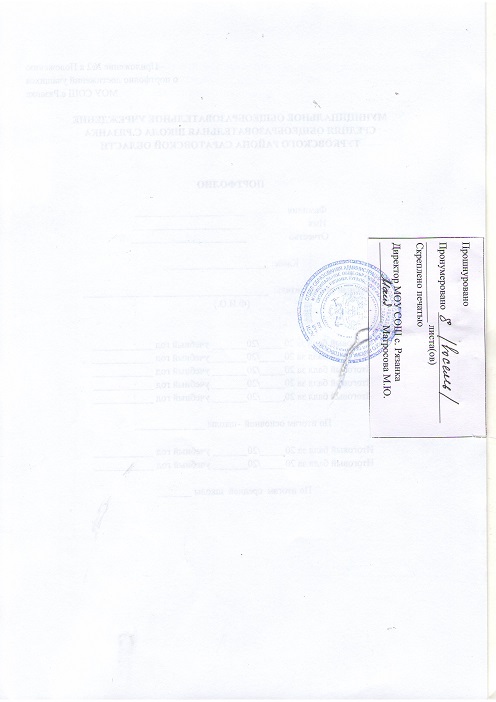 №Предметная компетентность обучающихсяПредметная компетентность обучающихсяПредметная компетентность обучающихсяПредметная компетентность обучающихсяПредметная компетентность обучающихсяПредметная компетентность обучающихсяПредметная компетентность обучающихся№Максимальный средний балл по блоку - 20Максимальный средний балл по блоку - 20Максимальный средний балл по блоку - 20Максимальный средний балл по блоку - 20Максимальный средний балл по блоку - 20Максимальный средний балл по блоку - 20Максимальный средний балл по блоку - 20№КритерииПоказатели (оценка в баллах)Показатели (оценка в баллах)Показатели (оценка в баллах)Показатели (оценка в баллах)Показатели (оценка в баллах)Итого№КритерииПоказатели (оценка в баллах)Показатели (оценка в баллах)Показатели (оценка в баллах)Показатели (оценка в баллах)Показатели (оценка в баллах)Выставляется максимальный из возможных набранных баллов1.Средний балл (за год) по предметам, изучающимся на профильном уровнеот 0 до 1,4От 1,5 до 2,4От 2,5 до 3,4От 3,5 до 4,4Не менее 4,51.Средний балл (за год) по предметам, изучающимся на профильном уровне00310201.Средний балл (за год) по предметам, изучающимся на профильном уровнеФактическое состояние2.Средний балл по всем предметам, изучающимся в начальной школе по программам развивабщего обученияот 0 до 1,4От 1,5 до 2,4От 2,5 до 3,4От 3,5 до 4,4Не менее 4,52.Средний балл по всем предметам, изучающимся в начальной школе по программам развивабщего обучения00310202.Средний балл по всем предметам, изучающимся в начальной школе по программам развивабщего обученияФактическое состояние3.Средний балл (за год) по предметам, изучающимся на профильном уровне3.Средний балл (за год) по предметам, изучающимся на профильном уровне3.Средний балл (за год) по предметам, изучающимся на профильном уровнеФактическое состояние4.Средний балл по предметам, изучающимся на базовом уровне в старшей школеот 0 до 1,4от 0 до 1,4От 1,5 до 2,4От 1,5 до 2,4От 2,5 до 3,4От 2,5 до 3,4От 3,5 до 4,4От 3,5 до 4,4Не менее 4,5Не менее 4,54.Средний балл по предметам, изучающимся на базовом уровне в старшей школе000033101020204.Средний балл по предметам, изучающимся на базовом уровне в старшей школеФактическое состояние5. Средний балл по элективным курсам в основной школеот 0 до 1,4от 1,5 до 2,4от 1,5 до 2,4от 2,5 до 3,4от 2,5 до 3,4от 3,5 до 4,4от 3,5 до 4,4не менее 4,5не менее 4,55. Средний балл по элективным курсам в основной школе0003310102020Фактическое состояние6.Средний балл по предметам, обязательным в рамках государственной (итоговой) аттестацииот 0 до 1,4от 1,5 до 2,4от 1,5 до 2,4от 2,5 до 3,4от 2,5 до 3,4от 3,5 до 4,4от 3,5 до 4,4не менее 4,5не менее 4,56.Средний балл по предметам, обязательным в рамках государственной (итоговой) аттестации0003310102020Фактическое состояниеСредний бал по критериям пунктов соответствующей ступени№Функциональная грамотность обучающихсяФункциональная грамотность обучающихсяФункциональная грамотность обучающихсяФункциональная грамотность обучающихсяФункциональная грамотность обучающихсяФункциональная грамотность обучающихсяФункциональная грамотность обучающихся№Максимальный средний балл по блоку - 8Максимальный средний балл по блоку - 8Максимальный средний балл по блоку - 8Максимальный средний балл по блоку - 8Максимальный средний балл по блоку - 8Максимальный средний балл по блоку - 8Максимальный средний балл по блоку - 8№КритерииПоказатели (оценка в баллах)Показатели (оценка в баллах)Показатели (оценка в баллах)Показатели (оценка в баллах)Показатели (оценка в баллах)Итого№КритерииПоказатели (оценка в баллах)Показатели (оценка в баллах)Показатели (оценка в баллах)Показатели (оценка в баллах)Показатели (оценка в баллах)Выставляется максимальный из возможных набранных баллов1Позитивная динамика среднего балла по всем учебным предметамот 0 до 0,2бот 0,3 до 0,5бот 0,6 до 0,7бот 0,8 до 0,9бот 1 и более б за год1Позитивная динамика среднего балла по всем учебным предметам024681Позитивная динамика среднего балла по всем учебным предметамФактическое состояние2.Уровень самостоятельности при выполнении итоговых работ, подготовки продуктов творческой и проектной деятельности на занятиях в предметных кружках, на элективных курсах, при участии в социальных прктикахОтсутствие ДостиженийНизкий уровень самостоятельности достиженийСредний  уровень самостоятельности достиженийВысокий уровень самостоятельности достиженийОптимальный уровень самостоят. достиж. для данного возраста2.Уровень самостоятельности при выполнении итоговых работ, подготовки продуктов творческой и проектной деятельности на занятиях в предметных кружках, на элективных курсах, при участии в социальных прктиках013682.Уровень самостоятельности при выполнении итоговых работ, подготовки продуктов творческой и проектной деятельности на занятиях в предметных кружках, на элективных курсах, при участии в социальных прктикахСредний балл по критериям 1-2№Социальная компетентность обучающихсяСоциальная компетентность обучающихсяСоциальная компетентность обучающихсяСоциальная компетентность обучающихсяСоциальная компетентность обучающихсяСоциальная компетентность обучающихсяСоциальная компетентность обучающихся№Максимальный средний балл по блоку -20Максимальный средний балл по блоку -20Максимальный средний балл по блоку -20Максимальный средний балл по блоку -20Максимальный средний балл по блоку -20Максимальный средний балл по блоку -20Максимальный средний балл по блоку -20№КритерииПоказатели (оценка в баллах)Показатели (оценка в баллах)Показатели (оценка в баллах)Показатели (оценка в баллах)Показатели (оценка в баллах)Итого1.Участие в работе институтов самоуправления и общественных организацийУровень ОУУровень ОУМуниципальный уровень выставляется максимальный из возможных набранных балловрегиональныйуровень выставляется максимальный из возможных набранных балловБолее высокого уровнявыставляется максимальный из возможных набранных балловВыставляется максимальный из возможных набранных баллов1.Участие в работе институтов самоуправления и общественных организаций3 в качестве руководителя - 53 в качестве руководителя - 55 в качестве руководителя - 1010 в качестве руководителя - 1515 в качестве руководителя - 20Выставляется максимальный из возможных набранных баллов1.Участие в работе институтов самоуправления и общественных организаций10 в качестве руководителя - 1515 в качестве руководителя - 20Выставляется максимальный из возможных набранных балловФактическое состояниеВыставляется максимальный из возможных набранных баллов2.Сформированность правового поведения и гражданской позицииОтсутствие Нарушений устава школы, правонарушенийНаличие грамот, благодарственных писем за участие в правовых акциях,  волонтерском движении, межвозрастных социально – значимых проектахНаличие грамот, благодарственных писем за участие в правовых акциях,  волонтерском движении, межвозрастных социально – значимых проектахНаличие призовых мест, подтвержденных документами, на конференциях, конкурсах по правовой тематике муниципального уровняНаличие призовых мест, подтвержденных документами, на конференциях, конкурсах по правовой тематике регионального и более высокого уровняВыставляется сумма баллов2.Сформированность правового поведения и гражданской позиции11 подтверждающий документ – 22 и более - 41 подтверждающий документ – 22 и более - 41 подтверждающий документ –42 и более - 61 подтверждающий документ –62 и более - 9Фактическое состояние3.СформированностьОснов экономического сознанияСформированностьОснов экономического сознанияСистематическое занятие в кружке, экономического направленияСистематическое занятие в кружке, экономического направленияНаличие призовых мест, подтвержденных документами, на конференциях, конкурсах по экономической тематике муниципального уровняНаличие призовых мест, подтвержденных документами, на конференциях, конкурсах по экономической тематике регионального уровняНаличие призовых мест, подтвержденных документами, на конференциях, конкурсах по экономической тематике регионального уровняНаличие призовых мест, подтвержденных документами, на конференциях, конкурсах по экономической тематике более высокого уровняВыставляется сумма баллов3.СформированностьОснов экономического сознанияСформированностьОснов экономического сознания111 подтверждающий документ – 22 и более - 41 подтверждающий документ –42 и более - 61 подтверждающий документ –42 и более - 61 подтверждающий документ –62 и более - 9Выставляется сумма баллов3.СформированностьОснов экономического сознанияСформированностьОснов экономического сознания1 подтверждающий документ –42 и более - 61 подтверждающий документ –42 и более - 61 подтверждающий документ –62 и более - 9Выставляется сумма балловФактическое состояниеФактическое состояниеВыставляется сумма баллов4.Сформированность навыков самоорганизацииСформированность навыков самоорганизацииСнижение по сравнению с прошлым годом числа опозданий на уроки, мероприятияСнижение числа пропусков по сравнению с прошлым годом по неуважительным причинамСнижение числа пропусков по сравнению с прошлым годом по неуважительным причинамОтсутствие пропусков и опозданий на уроки, мероприятияОтсутствие пропусков и опозданий на уроки, мероприятияВысокий уровень самостоятельности при ликвидации пробелов в знаниях4.Сформированность навыков самоорганизацииСформированность навыков самоорганизации466151520Фактическое состояниеФактическое состояние5.Сформированность навыков трудовой деятельностиУчастие в работе  школьныхТрудовых и ремонтных бригадУчастие в работе  школьныхТрудовых и ремонтных бригадУчастие в работе  школьныхТрудовых и ремонтных бригадУчастие в работе  школьныхТрудовых и ремонтных бригадУчастие в работе  школьныхТрудовых и ремонтных бригадНаличие призовых мест по итогам выставок, ярмарок, демонстрирующих продукты трудаНаличие призовых мест по итогам выставок, ярмарок, демонстрирующих продукты трудаНаличие положительных отзывов с места работы о выполнении определенной трудовой деятельности5.Сформированность навыков трудовой деятельности10101010101515205.Фактическое состояниеСредний балл по критериям 1-5 (с учетом возрастных особенностей)№Общекультурная и поликультурная компетентность обучающихсяОбщекультурная и поликультурная компетентность обучающихсяОбщекультурная и поликультурная компетентность обучающихсяОбщекультурная и поликультурная компетентность обучающихсяОбщекультурная и поликультурная компетентность обучающихсяОбщекультурная и поликультурная компетентность обучающихсяОбщекультурная и поликультурная компетентность обучающихсяОбщекультурная и поликультурная компетентность обучающихся№Максимальный средний балл по блоку – 13Максимальный средний балл по блоку – 13Максимальный средний балл по блоку – 13Максимальный средний балл по блоку – 13Максимальный средний балл по блоку – 13Максимальный средний балл по блоку – 13Максимальный средний балл по блоку – 13Максимальный средний балл по блоку – 13№КритерииПоказатели (оценка в баллах)Показатели (оценка в баллах)Показатели (оценка в баллах)Показатели (оценка в баллах)Показатели (оценка в баллах)Показатели (оценка в баллах)Итого1.Результативность занятий физкультурно-спортивной направленностиСистематические занятия в спортивной секции, кружкеСистематические занятия в спортивной секции, кружкеНаличие призовых мест на соревнованиях муниципального уровня выставляется максимальный из возможных набранных балловНаличие призовых мест на соревнованиях регионального уровня выставляется максимальный из возможных набранных балловНаличие призовых мест на соревнованиях более высокого уровня выставляется максимальный из возможных набранных балловВыставляется сумма балловВыставляется сумма баллов1.Результативность занятий физкультурно-спортивной направленности111 подтверждающий документ – 22 и более - 31 подтверждающий документ –32 и более - 41 подтверждающий документ –42 и более – 5Выставляется сумма балловВыставляется сумма баллов1.Результативность занятий физкультурно-спортивной направленности1 подтверждающий документ –32 и более - 41 подтверждающий документ –42 и более – 5Выставляется сумма балловВыставляется сумма балловФактическое состояниеВыставляется сумма балловВыставляется сумма баллов2.Результативность занятий художественно-эстетической направленности (творческие кружки, секции, мастерские, студии, школы, и т.д.).Систематические занятия в творческих кружках, специализированных школахНаличие призовых мест на конкурсах муниципального уровняНаличие призовых мест на конкурсах муниципального уровняНаличие призовых мест на конкурсах регионального уровняНаличие призовых мест на конкурсах более высокого уровняВыставляется сумма балловВыставляется сумма баллов2.Результативность занятий художественно-эстетической направленности (творческие кружки, секции, мастерские, студии, школы, и т.д.).11 подтверждающий документ – 22 и более - 31 подтверждающий документ – 22 и более - 31 подтверждающий документ –32 и более - 41 подтверждающий документ –42 и более – 5Выставляется сумма балловВыставляется сумма балловФактическое состояниеВыставляется сумма балловВыставляется сумма баллов3.РезультативностьУчастия в туристическо-краеведческой и природоохранной деятельностиСистематические занятия в кружке по данному направлениюНаличие благодарственных писем за участие в поисковых, исследовательских мероприятиях, призовых мест на конференциях по соответствующей тематике муниципального уровняНаличие благодарственных писем за участие в поисковых, исследовательских мероприятиях, призовых мест на конференциях по соответствующей тематике муниципального уровняНаличие благодарственных писем за участие в поисковых, исследовательских мероприятиях, призовых мест на конференциях по соответствующей тематике муниципального уровняВыставляется сумма баллов11 подтверждающий документ – 22 и более - 31 подтверждающий документ –32 и более - 41 подтверждающий документ –42 и более – 5Фактическое состояние4.Результативность участия в мероприятиях военно-патриотической направленностиСистематические занятия в кружке по данному направлениюНаличие благодарственных писем за участие в поисковых, исследовательских мероприятиях, работу при музеях, призовых мест на конференциях по соответствующей тематике муниципального уровняНаличие благодарственных писем за участие в поисковых, исследовательских мероприятиях, работу при музеях, призовых мест на конференциях по соответствующей тематике муниципального уровняНаличие благодарственных писем за участие в поисковых, исследовательских мероприятиях, работу при музеях, призовых мест на конференциях по соответствующей тематике муниципального уровняВыставляется сумма баллов11 подтверждающий документ – 22 и более - 31 подтверждающий документ –32 и более - 41 подтверждающий документ –42 и более – 5Фактическое состояниеУровень толерантностиУчастие в программах международного сотрудничестваНаличие призовых мест на конференциях поликультурной направленности муниципального уровняНаличие призовых мест на конференциях поликультурной направленности муниципального уровняНаличие призовых мест на конференциях поликультурной направленности муниципального уровняВыставляется сумма балловУровень толерантности11 подтверждающий документ – 22 и более - 31 подтверждающий документ –32 и более - 41 подтверждающий документ –42 и более – 5Выставляется сумма балловФактическое состояниеВыставляется сумма балловСредний балл по критериям 1-5№Коммуникативная компетентность обучающихсяКоммуникативная компетентность обучающихсяКоммуникативная компетентность обучающихсяКоммуникативная компетентность обучающихсяКоммуникативная компетентность обучающихсяКоммуникативная компетентность обучающихсяКоммуникативная компетентность обучающихсяКоммуникативная компетентность обучающихсяКоммуникативная компетентность обучающихсяКоммуникативная компетентность обучающихся№Максимальный средний балл по блоку -20Максимальный средний балл по блоку -20Максимальный средний балл по блоку -20Максимальный средний балл по блоку -20Максимальный средний балл по блоку -20Максимальный средний балл по блоку -20Максимальный средний балл по блоку -20Максимальный средний балл по блоку -20Максимальный средний балл по блоку -20Максимальный средний балл по блоку -20№КритерииКритерииПоказатели (оценка в баллах)Показатели (оценка в баллах)Показатели (оценка в баллах)Показатели (оценка в баллах)Показатели (оценка в баллах)ИтогоИтогоИтого1.Положительная динамика по сравнению с прошлым годом среднего балла отметок за владение русским языком(отметка за содержание) при выполнении творческих работ, оп урокам развития речиПоложительная динамика по сравнению с прошлым годом среднего балла отметок за владение русским языком(отметка за содержание) при выполнении творческих работ, оп урокам развития речиОт 0,3 до 0,6бОт 0,3 до 0,6бОт0,6 до 0,8бОт 0,8 до 1б1 и более бВыставляется максимальный из возможных набранных балловВыставляется максимальный из возможных набранных балловВыставляется максимальный из возможных набранных баллов1.Положительная динамика по сравнению с прошлым годом среднего балла отметок за владение русским языком(отметка за содержание) при выполнении творческих работ, оп урокам развития речиПоложительная динамика по сравнению с прошлым годом среднего балла отметок за владение русским языком(отметка за содержание) при выполнении творческих работ, оп урокам развития речи55101519Выставляется максимальный из возможных набранных балловВыставляется максимальный из возможных набранных балловВыставляется максимальный из возможных набранных баллов1.Положительная динамика по сравнению с прошлым годом среднего балла отметок за владение русским языком(отметка за содержание) при выполнении творческих работ, оп урокам развития речиПоложительная динамика по сравнению с прошлым годом среднего балла отметок за владение русским языком(отметка за содержание) при выполнении творческих работ, оп урокам развития речи1519Выставляется максимальный из возможных набранных балловВыставляется максимальный из возможных набранных балловВыставляется максимальный из возможных набранных балловФактическое состояниеФактическое состояниеВыставляется максимальный из возможных набранных балловВыставляется максимальный из возможных набранных балловВыставляется максимальный из возможных набранных баллов2.Результативность литературного творчестваРезультативность литературного творчестваСистематические занятия в литературных кружках, театрахНаличие призовых мест на конкурсах литературного творчества, конференциях по соответствующей правовой тематике муниципального уровня выставляется максимальный из возможных набранных балловНаличие призовых мест на конкурсах литературного творчества, конференциях по соответствующей правовой тематике муниципального уровня выставляется максимальный из возможных набранных балловНаличие призовых мест на конкурсах литературного творчества, конференциях по соответствующей правовой тематике регионального уровня выставляется максимальный из возможных набранных балловНаличие призовых мест на конкурсах литературного творчества, конференциях по соответствующей правовой тематике более высокого уровня выставляется максимальный из возможных набранных балловВыставляется сумма балловВыставляется сумма баллов2.Результативность литературного творчестваРезультативность литературного творчества11 диплом – 32 и более-51 диплом – 32 и более-51 диплом -52 и более -61 диплом -62 и более-7Фактическое состояниеФактическое состояние3.Уровень информационной компетентностиУровень информационной компетентностиУмение сопровождать свои проекты, доклады, рефераты презентациямиУмение сопровождать свои проекты, доклады, рефераты презентациямиНаличие призовых мест на конкурсах, конференциях муниципального уровня, способность создавать авторские информационные продукты (учебные модули, сайты)Наличие призовых мест на конкурсах,конференциях регионального уровняНаличие призовых мест на конкурсах,конференциях более высокого уровняНаличие призовых мест на конкурсах,конференциях более высокого уровняВыставляется сумма баллов3.Уровень информационной компетентностиУровень информационной компетентности111 диплом – 32 и более-51 диплом -52 и более -61 диплом -62 и более-71 диплом -62 и более-7Выставляется сумма баллов3.Уровень информационной компетентностиУровень информационной компетентности1 диплом -52 и более -61 диплом -62 и более-71 диплом -62 и более-7Выставляется сумма балловФактическое состояниеФактическое состояниеВыставляется сумма баллов4.4.11 диплом – 32 и более- 51 диплом – 32 и более- 51 диплом -52 и более -61 диплом -62 и более-71 диплом -62 и более-7Фактическое состояниеФактическое состояниеСредний балл по критериям 1 -5№Интеллектуальная компетентность обучающихсяИнтеллектуальная компетентность обучающихсяИнтеллектуальная компетентность обучающихсяИнтеллектуальная компетентность обучающихсяИнтеллектуальная компетентность обучающихсяИнтеллектуальная компетентность обучающихсяИнтеллектуальная компетентность обучающихсяИнтеллектуальная компетентность обучающихсяИнтеллектуальная компетентность обучающихся№Максимальный средний балл по блоку -20Максимальный средний балл по блоку -20Максимальный средний балл по блоку -20Максимальный средний балл по блоку -20Максимальный средний балл по блоку -20Максимальный средний балл по блоку -20Максимальный средний балл по блоку -20Максимальный средний балл по блоку -20Максимальный средний балл по блоку -20№КритерииКритерииПоказатели Показатели Показатели Показатели Показатели Показатели ИтогоИтого1.Занятость и результативность занятий в научных обществах, клубах, организацияхЗанятость и результативность занятий в научных обществах, клубах, организацияхСистематически посещает занятия научных организацийСистематически посещает занятия научных организацийНаличие призовых мест на предметных олимпиадах, защите проектов муниципального уровняНаличие призовых мест на предметных олимпиадах, защите проектов регионального уровняНаличие призовых мест на предметных олимпиадах, защите проектов более высокого уровняВыставляется сумма балловВыставляется сумма баллов1.Занятость и результативность занятий в научных обществах, клубах, организацияхЗанятость и результативность занятий в научных обществах, клубах, организациях221 диплом – 32 и более- 41 диплом -52 и более -61 диплом -62 и более-8Выставляется сумма балловВыставляется сумма баллов1.Занятость и результативность занятий в научных обществах, клубах, организацияхЗанятость и результативность занятий в научных обществах, клубах, организациях1 диплом -52 и более -61 диплом -62 и более-8Выставляется сумма балловВыставляется сумма балловФактическое состояниеФактическое состояниеВыставляется сумма балловВыставляется сумма баллов2.Публичное представление результатовПубличное представление результатовНаличие печатных работ и публикацийНаличие призовых мест при проведении интеллектуальных игр, муниципального уровня.Наличие призовых мест при проведении интеллектуальных игр, муниципального уровня.Наличие призовых мест при проведении интеллектуальных игр, регионального уровня.Наличие авторских продуктов (сборник сочинений, музыкальное призведение, схема…)Выставляется максимальный из возможных набранных балловВыставляется максимальный из возможных набранных баллов2.Публичное представление результатовПубличное представление результатов11 диплом – 32 и более-51 диплом – 32 и более-51 диплом -52 и более -61 диплом -62 и более-7Выставляется максимальный из возможных набранных балловВыставляется максимальный из возможных набранных балловФактическое состояниеФактическое состояниеВыставляется максимальный из возможных набранных балловВыставляется максимальный из возможных набранных баллов3.Уровень самообразованияУровень самообразованияСистематическая подготовка к урокам дополнительного материала по желанию обучающегосяПроведение уроков в рамках дня самоуправленияПроведение уроков в рамках дня самоуправленияСертифицированные предметные курсыСертифицированные курсы профориентационной направленностиВыставляемая сумма балловВыставляемая сумма баллов3.Уровень самообразованияУровень самообразования11 диплом – 32 и более- 51 диплом – 32 и более- 51 диплом -52 и более -61 диплом -62 и более-7Выставляемая сумма балловВыставляемая сумма балловФактическое состояниеФактическое состояниеВыставляемая сумма балловВыставляемая сумма балловСредний балл по критериям 1 -3